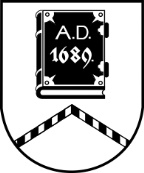 ALŪKSNES NOVADA PAŠVALDĪBALICENCĒŠANAS KOMISIJADārza iela 11, Alūksne, Alūksnes novads, LV – 4301, tālrunis:  64381496, e-pasts: dome@aluksne.lv_________________________________________________________________________________________________________AlūksnēSĒDES PROTOKOLS2024.gada 16.februārī                                    				        		Nr.4Sēde sākta pulksten 14.00, sēde slēgta pulksten 15.40Sēdes norises vieta: Dārza iela 11, Alūksnē, Alūksnes VPVKAC 1.stāvāSēdi vada: komisijas priekšsēdētāja Māra KOVAĻENKOSēdi protokolē: komisijas locekle Everita BALANDESēdē piedalās Licencēšanas komisijas locekļi: Māra KOVAĻENKO, Everita BALANDE, Sanita RIBAKASēdē nepiedalās Licencēšanas komisijas locekle Sanita Bērziņa - atrodas ārpus valstsDARBA KĀRTĪBA:1. Par Alūksnes novada pašvaldības saistošajiem noteikumiem “Par interešu izglītības programmu licencēšanu”1. Par Alūksnes novada pašvaldības saistošo noteikumiem “Par interešu izglītības programmu licencēšanu”M.KOVAĻENKO	informē, ka Izglītības pārvalde ir sagatavojusi saistošo noteikumu “Par interešu izglītības programmu licencēšanu” projektu. Paskaidro, ka spēkā ir saistošie noteikumi Nr.42/2010 “Par interešu izglītības un pieaugušo neformālās izglītības programmu licencēšanas kārtību Alūksnes novadā”, pamatojoties uz kuriem komisija izsniedza licences izglītības programmām. Informē, ka 19.07.2023. ir izdoti Ministru kabineta noteikumi Nr.395 “Kārtība, kādā tiek izsniegtas atļaujas neformālās izglītības programmas īstenošanai”, līdz ar ko Izglītības un zinātnes ministrija ir izstrādājusi vadlīnijas pašvaldībām, lai realizētu ‘pašvaldību funkcijas neformālās izglītības jomā. Paskaidro, ka Izglītības likuma pārejas noteikumi nosaka, ka juridiskās un fiziskās personas, kuras līdz 31.05.2023.saņēmušas pašvaldības licenci pieaugušo neformālās izglītības programmas īstenošanai, ir tiesīgas turpināt attiecīgās izglītības īstenošanu ne ilgāk kā līdz 31.05.2024., attiecīgi Izglītības iestādes, kuras reģistrētas Izglītības iestāžu reģistrā, bet nav akreditētas, un kuras līdz 31.05.2023.uzsākušas pieaugušo neformālās izglītības programmu īstenošanu, ir tiesīgas turpināt attiecīgo izglītības programmu īstenošanu bez atļaujas ne ilgāk kā līdz 31.05.2024. Izglītības un zinātnes ministrijas vadlīnijās norādīts, ka pašvaldību saistošo noteikumu par interešu izglītības programmu un pieaugušo neformālās izglītības programmu licencēšanu daļa par augušo neformālās izglītības programmu licencēšanu ir spēkā līdz 31.05.2024. Paskaidro, ka Izglītības un zinātnes ministrijas ieskatā pašvaldībām jauni saistošie noteikumi nav jāizstrādā, jo Ministru kabineta noteikumi Nr.395“Kārtība, kādā tiek izsniegtas atļaujas neformālās izglītības programmas īstenošanai” nosaka kārtību, kādā tiek izsniegtas atļaujas neformālās izglītības programmu īstenošanai.E.BALANDE	jautā, kādas līdz šim licences ir izsniegtas? Vēlas noskaidrot vai iepriekš izsniegtās licences attiecas uz neformālo vai interešu izglītību.M.KOVAĻENKO	informē, ka līdz šim ir bijušas licences izsniegtas interešu izglītības programmu realizēšanai. Pieprasītas licences neformālās izglītības programmu īstenošanai  nav bijušas.Notiek diskusija.M.KOVAĻENKO	informē, ka ir tikusies ar saistošo noteikumu izstrādātāju Izglītības pārvaldes vadītāju Guntu KUPČU un arī ar vecāko juristi Sanitu BUKĀNI, lai pārrunātu licencēšanas un atļauju izsniegšanas kārtību izglītības programmu īstenošanai. Paskaidro, ka diskusiju rezultātā vēl daudzus jautājumus nepieciešams precizēt, lai noteiktu, kurā gadījumā būs jādod licences, bet kurā atļaujas, jo Izglītības likumā ir skaidroti šie jēdzieni, proti:- interešu izglītība- personas individuālo izglītības vajadzību un vēlmju īstenošana neatkarīgi no vecuma un iepriekš iegūtās izglītības, savukārt:- neformālā izglītība – ārpus formālās izglītības organizēta interesēm un pieprasījumam atbilstoša izglītojoša darbība.Notiek diskusija.M.KOVAĻENKO	informē, ka saistošo noteikumu projekts tiek saskaņots no pašvaldības speciālistu puses. Paskaidro, ka projekts ir saskaņots arī no Licencēšanas komisijas puses ar iebildēm par komisijas tiesībām veikt programmu īstenošanas kontroli, veicot pārbaudes un konstatējot noteikumu pārkāpumus. Uzskata, ka izglītības speciālisti ir zinoši un šie noteikumi ir izstrādāti pēc vadlīnijām, kad noteikumi būs pieņemti un būs pirmie iesniegumi par interešu izglītības programmu īstenošanu, tad arī varēs izvērtēt tās un reāli saprast pēc kādiem kritērijiem atļauja vai licence izsniedzama.Notiek diskusija.Komisijas locekļi pieņem informāciju zināšanai.Sēdes vadītāja				M.KOVAĻENKO……………………………………….Protokoliste, komisijas locekle	 E.BALANDE …………………………………………..Komisijas locekle			S.RIBAKA ……………………………………….........